「東アジア地勢図」が好評発売中！―大局的な見地で日本の安全と平和を考えましょう―・日本戦略研究フォーラム及び専門家の協力と助言を頂き東アジア地勢図が完成しました。・北京中心の正距方位図です。・東アジアにおける日本の地勢的特色を明確にしました。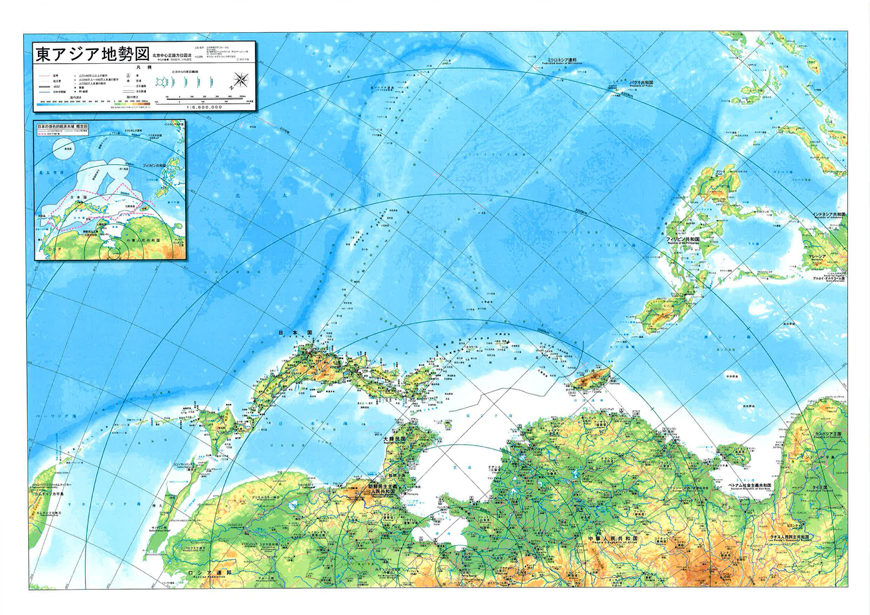 【地図代金】税込、送料別　　サイズは全て B1（728×1030）です。【配送方法と送料について】: 	ゆうメール／2枚迄は送料310円です。3枚以上はお問い合わせ下さい。②～⑤: 	宅急便／送料分を着払いにてご対応をお願いしております。※ご入金確認後速やかに発送致します。【お申込み】
E-mail又はFAXにて本用紙をお送り下さい。当フォーラムから代金等確認のご連絡を申し上げます。＜お支払いは前払いにて下記迄お願い致します＞種　類価　格ご注文枚数折あり1,600円枚折なし1,600円枚パウチ加工4,860円枚ビニールフレーム加工9,180円枚木目調ポスターフレーム加工27,540円枚お名前住　所〒電話番号E-mail